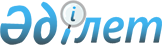 О внесении изменений в некоторые решения Правительства Республики КазахстанПостановление Правительства Республики Казахстан от 31 августа 2010 года № 851

      Правительство Республики Казахстан ПОСТАНОВЛЯЕТ:

      1. Утвердить прилагаемые изменения, которые вносятся в некоторые решения Правительства Республики Казахстан.



      2. Настоящее постановление вводится в действие со дня подписания.      Премьер-Министр

      Республики Казахстан                       К. Масимов

Утверждены         

постановлением Правительства 

Республики Казахстан    

от 31 августа 2010 года № 851 

Изменения, которые вносятся в некоторые решения

Правительства Республики Казахстан

      1. В постановлении Правительства Республики Казахстан от 18 марта 2002 года № 323 "О назначении представителей Республики Казахстан в Советах Управляющих":



      в пункте 1:



      в абзаце третьем подпункта 1) слова "Смаилова Алихана Асхановича" заменить словами "Даленова Руслана Ерболатовича";



      в абзаце третьем подпунктов 2) и 3) слова "экономики и бюджетного планирования" заменить словами "экономического развития и торговли";



      абзац второй подпункта 4) изложить в следующей редакции:



      "Управляющим - Министра экономического развития и торговли Республики Казахстан Айтжанову Жанар Сейдахметовну,";



      абзац второй подпункта 5) изложить в следующей редакции:



      "Управляющим - Заместителя Премьер-Министра Республики Казахстан - Министра индустрии и новых технологий Республики Казахстан Исекешева Асета Орентаевича,".



      2. Утратил силу постановлением Правительства РК от 29.08.2016 № 488.



      3. В постановлении Правительства Республики Казахстан от 21 декабря 2002 года № 1337 "О реализации Соглашения о техническом сотрудничестве между Правительством Республики Казахстан и Международным Банком Реконструкции и Развития по разработке и реализации Программы совместных экономических исследований":



      в пункте 1 слова "Кусаинова Марата Апсеметовича - вице-министра экономики и бюджетного планирования" заменить словами "Орынбаева Ербола Турмахановича - Заместителя Премьер-Министра Республики Казахстан".



      4. В постановлении Правительства Республики Казахстан от 5 октября 2006 года № 960 "О реализации Меморандума о взаимопонимании между Правительством Республики Казахстан и Правительством Соединенных Штатов Америки по Казахстанско-Американской программе по экономическому развитию":



      в пункте 1 слова "Министерство экономики и бюджетного планирования" заменить словами "Министерство экономического развития и торговли";



      в пункте 2 слова "Министра экономики и бюджетного планирования Республики Казахстан Султанова Бахыта Турлыхановича" заменить словами "Министра экономического развития и торговли Республики Казахстан Айтжанову Жанар Сейдахметовну".



      5. В постановлении Правительства Республики Казахстан от 12 декабря 2006 года № 1194 "О назначении Национального Координатора от Республики Казахстан по Программе Центрально-Азиатского Регионального Экономического Сотрудничества":



      в пункте 1 слова "Министра экономики и бюджетного планирования Республики Казахстан Султанова Бахыта Турлыхановича" заменить словами "Министра экономического развития и торговли Республики Казахстан Айтжанову Жанар Сейдахметовну".
					© 2012. РГП на ПХВ «Институт законодательства и правовой информации Республики Казахстан» Министерства юстиции Республики Казахстан
				